SREE NARAYANA MISSION (SINGAPORE)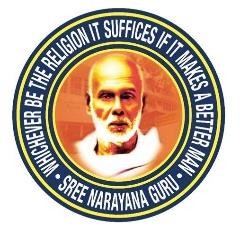 12 Yishun Avenue 5, Singapore 768992 Tel: 69559555 Fax: 67529548APPLICATION FOR MEMBERSHIP (LIFE/ORDINARY/ASSOCIATE/JUNIOR)                                                                                                                                                               (*) – mandatory fieldsEligibility:Life and Ordinary Memberships are only applicable for Singapore Citizens aged 21 years and above.Associate Membership is applicable for Singapore Permanent Residents aged 21 years and aboveJunior Members (17-20 years)Application must be proposed and seconded by Life Members      of the Mission.SubscriptionLife Membership -$250.00 (one-time)Ordinary Membership    $25.00 (yearly)Associate Membership   $25.00 (yearly)Junior Membership    $10.00 (yearly)FOR OFFICIAL USEApplication: APPROVED/ NOT APPROVED** Membership No:  	Date:  	President              Sree Narayana Mission (Singapore)MEMBERSHIP TYPE: *LIFE MEMBER              ORDINARY MEMBER             ASSOCIATE MEMBER                  JUNIOR MEMBER  MEMBERSHIP TYPE: *LIFE MEMBER              ORDINARY MEMBER             ASSOCIATE MEMBER                  JUNIOR MEMBER  MEMBERSHIP TYPE: *LIFE MEMBER              ORDINARY MEMBER             ASSOCIATE MEMBER                  JUNIOR MEMBER  Part 1: Particulars of ApplicantPart 1: Particulars of ApplicantPart 1: Particulars of ApplicantName (as in NRIC) *Name (as in NRIC) * Affix Photo *Title: *     Mr.      Mrs.    Mdm.    Miss      Dr.Others (Please specify):   _______Nationality:  * Singapore Citizen:    Permanent Resident: Affix Photo *   Date of Birth*  (DD/MM/YYYY)    __ __/__ __/ __ __ __ __                      Country of Birth*Profession RESIDENTIAL ADDRESS *                       POSTAL CODE (__ __ __ __ __ __)                     Contact Details:   Home Tel No.    __ __ __ __ __ __ __ __   Mobile : *          __ __ __ __ __ __ __ __    Email : *             ______________________________________  Contact Details:   Home Tel No.    __ __ __ __ __ __ __ __   Mobile : *          __ __ __ __ __ __ __ __    Email : *             ______________________________________Part 2:  Survey: Mission is actively looking for volunteers in our various committees with the following experiences to enhance our internal capabilities.  (Please select maximum of 3 options that are most relevant to you). Medicine                                                                             Technology/DigitalisationSocial Work/Counselling/Group Therapy                      Marketing/Public Relations        Human Resource                                                                Procurement/Contracts ManagementLaw                                                                                       Engineering/Architect/Project ManagementAccountancy, Finance                                                       Policy/Government Relations                                            Audit, Risk Management                                                  Fund Raising                                           Management Consultancy                                               Special Programme focused (Education, Training, Medical Health, Physiotherapy etc.)     Will you like to make a monthly contribution to Mission?            YES                NO.       $10/mth        $20/mth      $30/mth           $50/mth        Others _____________How did you come to know about Sree Narayana Mission (Singapore)?         Family       Friends      Social Media      Internet     Others ________________________ Have you participated/attended any of the events organised by Mission?     YES           NO        Part 3: Personal Data Protection ActPERSONAL DATA PROTECTION ACTThe Personal Data Protection Act (PDPA) governs the collection, use, disclosure and care ofindividual’s personal data.In relation to the PDPA, we would like to seek your consent for the following:(Please tick on the boxes to indicate your approval)I hereby give my consent for:Mentions and publicity for event and activities, including photographs/videos and social media, by SNM Home.I would like to receive updates and news from Mission through: Mobile (SMS/Whats App)        Email          Mail             I do not wish to receive any updates and news.Any other comments:Please do not leave any questions blank.Part 4: DeclarationI declare that the particulars and information given in this application are true and correct to the best of my knowledge.I shall inform the General Secretary by way of writing if there are any changes to my contact number, address, email and citizenship status.  Addressed to:  The General Secretary, 12 Yishun Avenue 5, Singapore 768992) or email (gensec@snm.org.sg)If this application is approved, I agree to abide by the Constitution of the Mission.  _______________	______________________________Date	Signature of ApplicantName of Proposer:     ___________________________Contact Number:         _________________________Signature of Proposer: ___________________________Proposer’s Recommendations : Name of Seconder:     ___________________________Contact Number:         __________________________Signature of Seconder: ___________________________